Allegato A 						       				          Al Dirigente Scolastico I.S.I.S.S. “N. StefanelliMondragone (CE)MANIFESTAZIONE DI INTERESSE DERRATE ALIMENTARI A.S. 2023/2024 (da compilare in ogni parte pena esclusione)Il/la sottoscritto/a _________________________________________________________________ nato/a _____________________________________ Prov. ______________ il ________________________ Codice Fiscale _______________________________________________, residente in ______________________________________________ Prov. ________ Via ________________________ ___________________________________.In qualità di Titolare / Legale rappresentante della società/ditta ______________________________________con sede legale in _______________________________________ Prov. ________________ alla via/vico/piazza ______________________________________________, n. ________, codice fiscale ____________________________________________________________ Partita IVA __________________________________________, Numero REA __________________________Manifesta Il Proprio Interesse A Partecipare Alla Procedura In Oggetto E Chiede Di Essere Invitato A Presentare OffertaA tal fine, assumendosene la piena responsabilità e consapevole delle sanzioni anche di natura penale per l’eventuale rilascio di dichiarazioni false o mendaci ai sensi dell’art. 76 DPR 28 dicembre 2000, n. 445, DichiaraDi voler concorrere per la fornitura, trasporto e consegna delle derrate alimentari per l’Istituto Scolastico I.S.I.S.S. “N. Stefanelli”  	Di voler concorrere per la seguente categoria di prodotti (gli operatori economici potranno concorrere per una o più categorie di prodotti ovvero per tutte le categorie indicare il lotto o i lotti di interesse)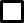 - Lotto 1 - Generi Alimentari Vari (spezie, aromi pasta, riso, scatolame, farina ecc.) + Prodotti lattario e caseari (Latte, formaggio ecc.)Lotto 2 - Prodotti Ittici (fresco e surgelati) Lotto 3 - Prodotti macelleria (fresco e surgelati)  Lotto 4 - Frutta e Verdura Fresche crude e cotte      Lotto 5 - Acqua e Bevande analcoliche ed alcoliche (succhi, liquori vari, vini)Di accettare, senza condizione o riserva alcuna, i termini, le modalità di partecipazione e le prescrizioni contenute nell’avviso esplorativo (manifestazione d’interesse) di questa Istituzione scolastica; Di essere in possesso dei requisiti di cui al capo 7 dell’avviso esplorativo (manifestazione d’interesse) Di essere iscritto nel registro delle imprese della C.C.I.A.A. di ______________________________________________, con attività esercitata relativa alla stessa tipologia oggetto della manifestazione di interesse:numero di iscrizione  ________________________________________forma giuridica _____________________________________________codice fiscale ______________________________________________partita iva _________________________________________________numero matricola INPS ______________________________________numero codice INAIL ___________________________________CCNL applicato _______________________________________N. di dipendenti impiegati (barrare la casella corrispondente): □  da 0 a 5           □  da 6 a 15          □  da 16 a 50        □  da 51 a 100        □ oltre 100 di cui n. __________  addetti al servizio in oggetto	La rappresentanza legale è attribuita alle seguenti persone:________________________________________________________________________________________________________________________________________________________________________________________________Attesta :l’inesistenza delle cause di esclusione dalla partecipazione per l’affidamento dei contratti pubblici ex artt. 94, 95, 96, 97, 98 e 100 del CODICE DEI CONTRATTI - D. Lgs. 36/2023Di essere a conoscenza delle conseguenze previste dalla normativa vigente per il caso di mancata prova o prova non conforme a quanto dichiarato per l’ammissione alla procedura di affidamento - art. 99, del d.lgs. n. 36/2023;di essere idonei e in possesso di tutti i requisiti richiesti per stipulare contratti con le Pubbliche Amministrazioni.in relazione alla propria persona e di quanti sono obbligati per le cariche societarie in carica e quelli eventualmente cessati nell’ultimo anno. Dichiara di possedere capacità tecniche e professionali, e di aver maturato esperienza nel settore fornendo, nel triennio precedente (specificare gli anni) i seguenti Convitti/Istituti Alberghieri:___________________________________________________________________________ di essere a conoscenza che la presente istanza non costituisce proposta contrattuale e non vincola in alcun modo la Stazione appaltante che sarà libera di seguire anche altre procedure e che la stessa Stazione appaltante si riserva di interrompere in qualsiasi momento, per ragioni di sua esclusiva competenza, il procedimento avviato, senza che i soggetti istanti possano vantare alcuna pretesa;di essere a conoscenza che la presente istanza non costituisce prova di possesso dei requisiti generali e speciali richiesti per l’affidamento della fornitura che invece dovrà essere dichiarato dall’interessato in occasione della gara ed accertato dalla Stazione appaltante nei modi di leggeDi voler ricevere eventuali richieste di chiarimenti o precisazioni che, eventualmente, si rendessero necessarie ai seguenti indirizzi/numeri di telefono:PEC: _______________________________________________________E-mail (PEO): ________________________________________________ Numero di telefono ___________________________________________ di essere informato che i dati personali forniti saranno trattati, anche con strumenti informatici, ai sensi del D.Lgs 196/2003 “Codice in materia di protezione dei dati personali” e del GDPR (Regolamento Generale sulla Protezione dei dati) Reg. UE 2016/679 del Parlamento Europeo e del Consiglio del 27 aprile 2016.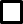  che ogni comunicazione relativa alla procedura di cui trattasi potrà essere validamente inviata al seguente indirizzo PEC _____________________________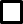 Allegati:Fotocopia di un documento di riconoscimento del sottoscrittore in corso di validità;Eventuale procura in originale o in copia autenticata se la dichiarazione è presentata da un procuratore; Luogo e data								Il Titolare/legale rappresentante _____________________________						Timbro e firma								   _____________________________